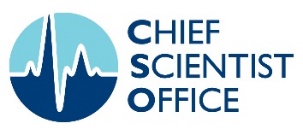 Chief Scientist Office, Scottish Government Health and Social Care DirectoratesReviewer 1Reviewer 2Reviewer 3Reviewer 4Reviewer 5Reviewer 6Reviewer Nomination form CAF/24/Title and NamePosition InstitutionEmailTitle and NamePosition InstitutionEmailTitle and NamePosition InstitutionEmailTitle and NamePosition InstitutionEmailTitle and NamePosition InstitutionEmailTitle and NamePosition InstitutionEmail